 Centrum Paraple jsme si vybrali, protože se nám líbí, jak podporují vozíčkáře s nadějí, že se vrátí zpět do plnohodnotného života. Oceňujeme, jak se lidé snaží pomáhat finančními příspěvky, ale i jinými dary. Nejvíce se nám líbí projekt ,,Máma Táta na vozíku“, který jsme poprvé zaznamenali v pořadu ,,Star-Dance aneb, když hvězdy tančí“. 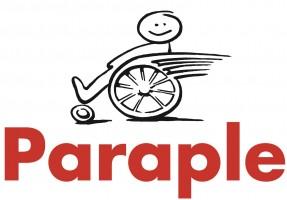 Velice si vážíme Pana Zdeňka Svěráka, který se stal tváří Centra Paraple a plně jej podporuje. Centrum Paraple podporuje jak děti, tak dospělé. Pomáhají už od roku 1994, tudíž více než dvacet let. Z 50% je Paraple tvořeno z finančních příspěvků lidí. Paraple rozděluje své služby na: sociální služby a odborné poradenství. Tímto bychom chtěli poděkovat všem, kteří projekt Paraple podporují, a všem, kteří posílají finance na dobrou věc. Dále děkujeme Zdeňku Svěrákovi a Vám za zorganizování soutěže ,,Srdce s láskou darované“, která nám umožnila poděkovat Nadaci Paraple za péči o vozíčkáře. Poděkování patří i České televizi, Radiožurnálu, Opelu, Flexi, Avast a Trigema, což jsou hlavní partneři Nadace Paraple.S pozdravem žákyně ZŠ LADOVA Litoměřice Nelča, Anička a Nelča  